Città di PescaraMedaglia d’oro al Merito CivileSettore Politiche per il cittadino e Programmazione Sociale Servizio Piano d’Ambito e Programmazione Sociale e EducativaPROGETTO                          L.I.S.T.E.N.“VADEMECUM DES SERVICES POUR LE IMMIGRANTS”CHIETIITALIANO – FRANCAIS - ENGLISH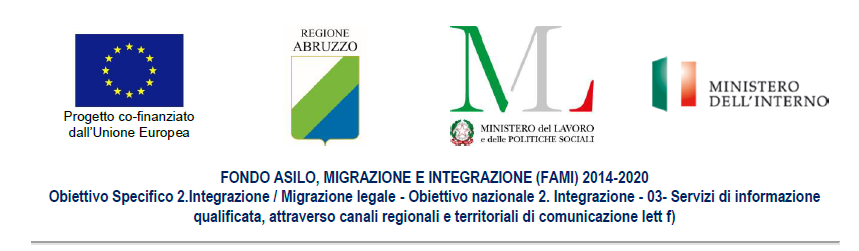 URP –Corso Marrucino, 81 - Plan d’étage - Tel. 0871341303• Rensegnements sur le relâchement/renouvellement du Permis de séjour/Séjour de longue durée;•  Cours d’italién gratuits pour étrangers;•  regroupement familial;•  visa d’entrée;•  dossiers relatif à la demande ou le renouvellement la certification indiquant l’aptidude de      habitation du logement;  • déclarations d’hospitalité et lettres d’invitation; • résidence et carte d’identité.Du Lundi au Vendredi: de 09.00H à 12.30H Mardi et Jeudi: de 09.00H à 12.30H et de 15.30H à 17.00H------------------------------------------------------------------------------------- CARTE D’IDENTITÉ – Corso Marrucino, 81Tel. 0871341260 – 0871341278 – 0871341289Du Lundi au Vendredi: de 08.30H à 12.30HMardi et Jeudi: de 16.00H à 17.00HINSCRIPTION ET VARIATION DE LA RÉSIDENCEMardi et Jeudi de 8.30H à 13.00H et de 15.30H à 17.00H-------------------------------------------------------------------------------------SERVICES SOCIAUX – Via Amendola, 53 – Tel. 0871341566 Soutien vis-à-vis du citoyen pour problèmes économiques, sociaux, sanitaires et du logementDu Lundi au Vendredi: de 09.00H à 13.00HMardi et Jeudi: de 15.00H à 17.00HSPORTELLO DEL CENTRO SERVIZI IMMIGRATI Viale Amendola, 63 TEL. 0871341548Du Lundi au Vendredi: de 09.30H à 12.30HMardi et Jeudi: de 15.00H à 17.00H-------------------------------------------------------------------------------------------CARITAS DIOCESANA CENTRO D’ASCOLTO VIA ARCIVESCOVADO, 21 – TEL. 0871 330513BIENS ÉCONOMIQUES, MATÉRIELS e DE SANTÉ E DORTOIRPour qui n’a pas une maison. OUVERT TOUS LES JOURSSERVICES LÉGALQUESTURA DI CHIETI: Piazza Garibaldi, 17 - TEL. 08713421UFFICIO PASSAPORTI: Èmission et renouvellement du Passport.Est préférable d’avoir la Carte d’identité valide et le Code Fiscal.Lundi - Mercredi – Vendredi: de 10.00H à 12.00HMardi: de 15.00H à 17.00H-----------------------------------------------------------------------------------------------------------------------UFFICIO IMMIGRAZIONE: Èmission et renouvellement du Permis de Sejour.Via Umberto I – Tel. 0871342516Lundi – Mardi – Jeudi – Vendred: de 09.00H à 12.00HMercredi: de 16.00H à 19.00H-----------------------------------------------------------------------------------------------------------------------URP: UFFICIO RELAZIONI CON IL PUBBLICOVia Garibaldi, 16 - TEL. 0871 3592238Le bureau de relations avec le public est ouvert pour donner informations sur les activités de la Police.Du Lundi au Vendredi: de 09.00H à 12.00H-------------------------------------------------------------------------------------PREFETTURA DI CHIETIURP – UFFICIO RELAZIONI CON IL PUBBLICO (Chieti Alta)Corso Marrucino, 97 – Plan d’étage - Tel.   0871 342491Point de rencontre pour le citoyens pour lesorienter aux différents services, comme par example:Légalisation des documents;regroupement familial;soutien social et économique  (traitementsmédical, ètude et travail)Mardi - Mercredi – Jeudi: de 10.00H à 12.00HSERVICES SOCIAUX ET L’INTÉGRATIONRECHERCHE D’EMPLOIPÔLE EMPLOI: VIA D. SPEZIOLI, 42  TEL. 0871403704DOCUMENTS DEMANDÉ: CARTE D’IDENTITÉ OR PERMIT DE SEJOUR ET CODE FISCAL.DU LUNDI AU VENDREDI: DE 09.00H À 12.00HMARDI ET JEUDI: DE 09.30H À 12.00H ET DE 15.00H À 17.00HSERVICES SECTEUR SANITAIREOSPEDALE “SS. ANNUNZIATA” VIA DEI VESTINI URGENCES – TOUS LES JOURS H24--------------------------------------------------------------------------------------------CUP (Centre Unique Réservation)Du Lundi au Vendredi: de 08.00H à 18.00HSamedi: de 08.00H à 13.00HTel. 800827827 appel de téléphones fixes - 0872226 appel de téléphones portables--------------------------------------------------------------------------------------------LABORATOIRE D’ANALYSEVia Padre Alessandro Valignani - Tel. 0871357625  Du Lundi au Samedi: de 07.30H à 10.30H --------------------------------------------------------------------------------------------SERVICE DE GARDE - Via Nicolini
Tel. 0871358817/ 0871358816CHOIX ET RETRAIT DU MEDICINVia Tiro a Segno, 1 – Tel. 0871358790Du Lundi au Vendredi: de 08.30H à 12.00HMardi et Jeudi: de 15.00H à 17.00HEXONÉRATION Via Tiro a Segno, 1 – Tel. 0871358743Du Lundi au Vendredi: de 10.00H à 12.00H-------------------------------------------------------------------------------------CLINIQUE POUR LES MIGRANTS - Via Tiro a Segno, 3Tel. 0871358919En absence de carte de santéLundi e Mercredi: de 9.00H à 11.00HPLANNING FAMILIAL Prévention, education et promotion de la santé. Soutient les individus et la famille. Via Nicola Nicolini, 1 (Chieti Alta) Pour questions et réservation - Tel. 0871358509 / 0871358860Piazzale Marconi (Stazione centrale Chieti scalo) Pour questions et réservation - Tel. 0871565102 / 0871565108Viale Giovanni Amendola, 47 (Chieti Alta)Tel. 0871358860Lundi - Mercredi – Vendredi: de 16.15H à 19.00H---------------------------------------------------------------------------------------------------AGENZIA DELLE ENTRATE Copie de la carte de santé (carte bleu)Viale Amendola, 62 Tel. 08715441 (Cheti Alta)Viale Unità d’Italia, 90 Tel.08715441 (Chieti Scalo)Du Lundi au Vendredi: de 08.30H à 12.30HMardi et Jeudi: de 15.00H à 17.00HCittà di PescaraMedaglia d’oro al Merito CivileSettore Politiche per il cittadino e Programmazione Sociale Servizio Piano d’Ambito e Programmazione Sociale e Educativa